Tierärztin/Tierarzt für die Kleintierabteilung gesucht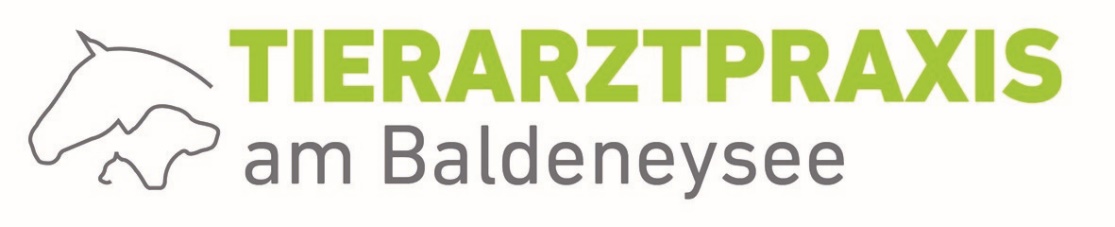 Das sind wir:            www.tierarztpraxis-baldeneysee.deFamiliäres, langjährig aufeinander eingespieltes Team aus 8 Tierärztinnen/Tierärzten, 8 TFAs und 2 Auszubildenden.                                               Das tun wir:Wir behandeln Pferde und Kleintiere in zwei getrennten Abteilungen mit genauem Hinhören/Hinsehen/ Hinfühlen und moderner Diagnostik (Digitales Röntgen, Ultraschall, EKG, Blutdruckmessung, Zahnstation,Labor, Inhalationsnarkose etc.)Das ist uns wichtig:für die optimale Versorgung unserer Patienten und deren Besitzer kombinieren wir fachliche Expertise mit Empathiegegenseitige Unterstützung und kollegialer Austausch im TeamBereitschaft zu lebenslangem LernenDas unterscheidet uns von anderen:über 20jährige Praxiserfahrung mit einer gewachsenen Unternehmenskulturgelebte Vereinbarkeit von Beruf und Familie: 15 „Praxiskinder“ in den letzten 20 Jahren mit Comeback der Mütter in individuellen Arbeitsverhältnissen, flexibel gestaltet je nach Alter des Kindeslangjährige Zugehörigkeit der Mitarbeiter:innen : 45% sind  20 Jahre im TeamStammkunden, die uns vertrauen und uns schätzenDas bieten wir Ihnen:Neben den üblichen Konditionen (attraktives Gehalt plus Umsatzbeteiligung, Fortbildungsbudget mit Freistellung, keine Nacht- und Notdienste, geregelte Arbeitszeiten durch funktionierende Terminsprechstunde, regelmäßige Teamsitzungen) bieten wir Ihnen:flexible Arbeitszeitmodelle (Teilzeit oder Vollzeit, Blockarbeitszeit)systematische Einarbeitung auf Wunsch mit Onboarding CoachingAustausch mit erfahrenen Kolleginnen, Assistenz durch hochqualifizierte TFAsMöglichkeit zur Mitgestaltung, Etablierung eigener SchwerpunkteWir freuen uns, Sie kennenzulernen. Kontaktieren Sie mich: Dr. Birgit Keßler      0171-2610366      dr.kessler-essen@t-online.deTierarztpraxis am Baldeneysee GmbH   Hammer Str. 3      45239 Essen